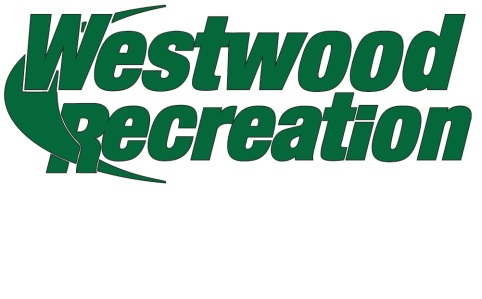 vacation art grades 2 -5Thurston Middle School CafeteriaLisa Walker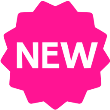 Tue-Thu, Feb 19-21, 9:00-12:00 (Weather make-up day Fri, Feb 22)$140 (3 classes) Min 6/Max 12  Calling all artists! If your child has a passion for creating things with their hands, these classes are a must! Students will create individual and group pieces in both 3D and 2D.  3D Art explores three dimensions while learning about carving, modeling and sculpture using recycled products, mixed media, clay and more. 2D Art explores the mark on a flat surface while learning about graphite, colored pencils, watercolor and more.  No prior experience required. All supplies provided.  Please provide snack and water bottle. Wear clothes that can get dirty. Looking to extend your day? See Full day option.fun n’ Games grades k -6Thurston Middle School CafeteriaRecreation StaffTue-Thu, Feb 19-21, 9:00-12:00 (Weather make-up day Fri, Feb 22)$70 (3 classes) Min 12/Max 40 It’s fast moving fun with a variety of sports and games activities including basketball, soccer, dodgeball, wacky relay races, capture the flag and more. There will be contests and tournaments with fun prizes. Talk it up with your friends; let’s have a blast during vacation! Participants need to bring a peanut/nut free snack and water bottle. Sneakers required. Looking to extend your day? See Full day option.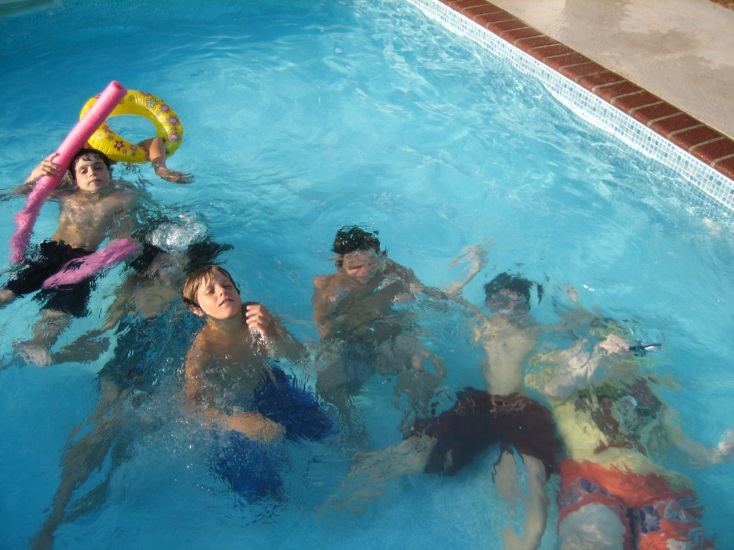 Lunch n’ pool grades k -6Participants must be able to swim independentlyWestwood Pool and Pool LobbyAquatics and Recreation StaffTue-Thu, Feb 19-21, 12:00-3:00 (Weather make-up day Fri, Feb 22)$140 (3 classes) Min 10/Max 25 Have lunch with friends and then jump in the pool for free play, water basketball, cannonballs, under water scavenger hunt and more. Lunch time and Trivia 12:00-1:15; Pool Time 1:15-2:30, Snack Time 2:30-3:00. Participants need to bring bathing suit, towel and food listed below. Parents are to pick up their children in the pool lobby by 3:00.FULL DAY OPTION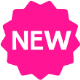 Looking for a full day of activities 9:00-3:00? Choose either Vacation Art Camp or Fun N’ Games from 9:00-12:00 and then sign up for Lunch N’ Pool for 12:00-3:00. Participants registered for a morning program at Thurston and registered for the Lunch N’ Pool program will be transported by Town of Westwood vehicles from Thurston School  to the Westwood Pool.Kids photoGRAPHY Workshop grades 3-5Islington Community Center – Room F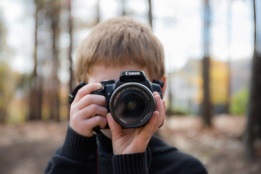 Melanie GuerraTue-Thu, Feb 19-21, 9:00-10:30 AM$195 (3 classes) Min 4/ Max 6This will be a creative, fun-filled workshop where kids will learn about camera settings, composition, the importance of lighting, photographing motion and more. We will play some photography games, experiment with what we've learned and even learn a little bit about film photography and see a collection of old cameras and flashes! This will definitely be a "learn by doing" experience!
Kids can use any digital camera with settings ( CoolPix, PowerShot or other "point and shoot" or a mirrorless or a DSLR! Sorry, smart phone cameras won't work in this workshop), and access to a computer for downloading their work is preferable.DayDateProvidedParticipant NeedsTueFeb 19Ice Cream Sundae SnackLunch & DrinkWedFeb 20Hot Dog Lunch SnackThuFeb 21Pizza Lunch Snack